Arsylwi mewn ymchwil.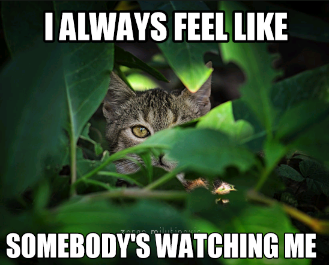 Manteision ac anfanteision arsylwi::Samplo mewn ArsylwadauSamplo mewn digwyddiadYmchwilydd yn cofnodi digwyddiad bob tro y mae'n digwydd. Er enghraifft, ticio blwch bob tro mae rhywun yn pigo’u trwyn. Er na ddylid methu ymddygiad fel mewn samplo o ran amser, os oes gormod o arsylwadau yn digwydd ar yr un pryd, gall fod yn anodd cofnodi popeth.Samplo o ran amserMae'r ymchwilydd yn penderfynu ar amser, fel bob 10 eiliad, ac yna’n cofnodion pa ymddygiad sy’n digwydd yn yr amser hwnnw. Bydd samplo o ran amser yn golygu y collir rhywfaint o ymddygiad, ac felly efallai na fydd yr arsylwi yn gynrychioliadol.ManteisionAnfanteisionAmgylchedd naturiol, nid  yw’r ymddygiad wedi’i orfodi.

Cost isel i'w sefydlu.

Dilys a dibynadwy.Gellir ei gymhwyso i boblogaeth ehangach mewn rhai achosionSut ydych yn cael caniatâd i bobl gymryd rhan?Os yw rhywun yn gwybod eu bod yn cael eu gwylio, yna efallai y byddant yn addasu eu hymddygiad.Gall yr hyn mae un person yn ei weld gael ei fethu gan rywun arall – mewn arsylwadau ar raddfa fawr, ni allwch weld bob peth sy’n digwydd.Efallai nad ydych yn sylwi ar yr ymddygiad yr oeddech eisiau arsylwi arno.

Gall gymryd amser maith.